Po dohodě s vedením mateřských škol na Praze 11 vycházíme vstříc rodičům a rozšiřujeme provoz mateřských škol v prázdninovém období i pro letní období 2023.Byl sestaven časový harmonogram letního provozu tak, aby měli rodiče možnost, v případě potřeby, umístit své dítě i mimo svoji kmenovou mateřskou školu (viz tabulka). Provoz nebude zajištěn v posledním, tzv. přípravném, týdnu s ohledem k přípravám mateřských škol a jejich pedagogů na nový školní rok.Úplné a podrobné informace o přijímání dětí a provozu mateřských škol v letních měsících budou od 1. 3. 2023 zveřejněny na webových stránkách jednotlivých škol, nicméně si připomeňme některé důležité body:přehled mateřských škol zřizovaných MČ Praha 11 naleznete zde,k prázdninovému provozu budou přijímány pouze děti, které v průběhu školního roku navštěvují některou ze škol MČ Praha 11. V případě velkého zájmu není přijetí automatické a může nastat situace, že dítě nebude možno přijmout pro velký počet zájemců,každá škola zveřejní počet volných míst pro děti z jiných než kmenových škol, přičemž děti kmenové školy mají při přijímání přednost,výše platby je vázána na danou mateřskou školu a může se v jednotlivých školách lišit,platbu je nutno uhradit předem v plné výši a není vratná. Platbu za školné nehradí děti, které byly v tomto školním roce vedeny jako předškoláci nebo měly odloženou školní docházku, tyto platí pouze stravné.pro dítě není vhodné se účastnit celého prázdninového provozu, proto rodičům doporučujeme pečlivé zvážení při přihlašování, Přihlašovací formulář ke stažení zde: Žádost o zařazení dítěte do prázdninového provozu1.docx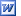 Přehled MŠ s provozem v letních měsících: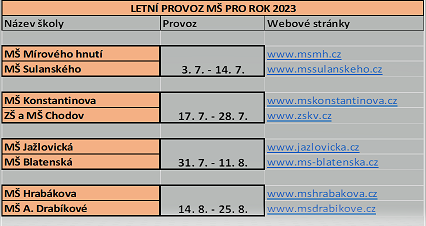 